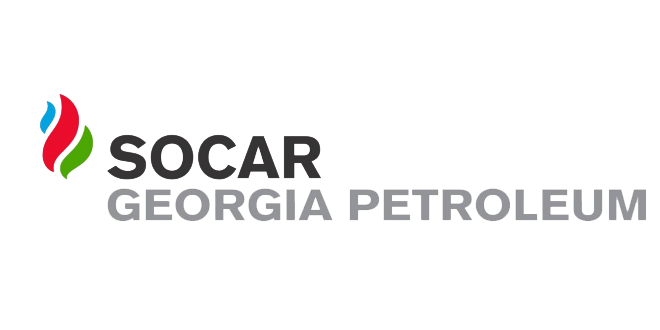 ელექტრონული ტენდერის განაცხადი№1ტენდერის აღწერილობა22 ა/მანქანაზე GPS მოწყობილობის (თანმდევი მომსახურებით) შესყიდვა.2კონკრეტული დავალება პრეტენდენტმა განფასება უნდა წარმოადგინოს როგორც მოწყობილობაზე, ასევე სერვისზე, ერთეულ ა/მანქანაზე.3მოთხოვნები პრეტენდენტების მიმართ2 წლიანი გამოცდილება4გადახდის პირობები მიღება-ჩაბარების აქტის საფუძველზე5ტენდერის ვადები 10 კალენდარული დღე6ხელშეკრულების ვადები 1 წელი7საგარანტიო პირობები 8საკონტაქტო პირიცირა რუხაძე -  555 330 6469სხვა